Эссе воспитателя«Педагогическая находка»Попова Елена ВасильевнаМБДОУ детский сад №7 «Журавушка» г.ОхиЯ – воспитатель первой квалификационной категории, мой педагогический стаж 7 лет. В детстве я мечтала быть учителем начальных классов, но судьба привела меня в детский сад. И я этому очень рада. В детском саду я работаю более 10 лет, поэтому психология детей мне уже известна хорошо. Работаю я  с детьми с общим недоразвитием речи (ОНР). Приходят они к нам в возрасте 4-5 лет  из разных групп нашего детского сада. Поэтому, как у детей, так и у взрослых  происходит – адаптация. Всем известно, что дети  с ОНР от сверстников отличаются не только речью,  но  и особенностями психических процессов. Для них характерны: неустойчивость внимание, снижение вербальной памяти и продуктивности запоминания, отставание в развитии словесно-логического мышления. Также у них плохо развита мелкая и крупная моторика. Перечисленные особенности ведут к неумению вовремя включаться в игру или выполнять какие-либо задания, дети не идут на сотрудничество. Социализация и коммуникация у таких детей страдает.  Поэтому, когда детей объединяют в одну группу, и они приходят к нам, им  нужно помочь научиться доверять друг другу, дружить…Чтобы адаптация в новой группе проходила быстрее для всех участников воспитательного процесса, я ставлю перед собой цель:  «Как можно быстрее сформировать детский коллектив». Я выбрала для себя направление, которое мало затратное  и эффективное «Формирование коммуникативных навыков с помощью технологии «Сторителлинг».   «Сторителлинг – это педагогическая технология, выстроенная в применении истории с конкретной структурой и интересным героем, которая направленная на разрешение педагогических вопросов воспитания, развития и обучения. Это по-научному! А если объяснить проще и понятнее – то я использую примеры из своей жизни или из жизненных ситуаций знакомых, только рассказываю их с помощью какого-то вымышленного героя: зайца, медведя, принцессы или дракона – какое настроение или какая ситуация произошла в тот или иной момент. Так же можно выдумать историю, но главное, чтоб она была интересна и  несла в себе ненавязчиво поучительный характер, тем самым корректируя поведение в коллективе. Все поучительные рассказы рассказываю завораживающе, с интригой, меняю интонацию,  иногда приукрашиваю сюжет – детям это очень нравится. Таким образом, слушая рассказы, они учатся слышать и слушать не только взрослого, но и товарища; дети начинают рассуждать, высказывают свои мысли. Я еще подключаю игры на коммуникацию, обязательно с проблемной ситуацией, это ускоряет процесс.Но это еще не все: проводя вот такую не хитрую работу на сближение коллектива, я решаю многие педагогические задачи. Например: только образовался детский коллектив, дети друг друга мало знают, не хотят играть вместе, не делятся игрушками, дерутся – и тогда мне на помощь приходит круговой сбор, на котором я использую технологию «Сторителлинг».Беседуя, мы не только обсуждаем какие-нибудь вопросы, решаем сложившиеся ситуации, разбираем те или иные действия в коллективе, а  предлагаем альтернативу сложившимся ситуациям….Пример:– Ребята, Хочу Вам рассказать одну историю, которая произошла с одной принцессой Букой. Хотите узнать? Садитесь, чтоб всем удобно, всем было слышно и видно!!! И так…В одном темном, темном замке жила-была одна принцесса!  А знаете, почему замок был темный? (ответы) А потому что, было у девочки много игрушек, но не было подруг и друзей. У БУКИ было всегда плохое настроение, и она ни с кем не хотела дружить. Хотя в королевстве было много детей! Все ребята бегали, резвились, смеялись! Но ее в игру никогда не брали. Знаете почему? (интригующе) Потому что ее заколдовали злые волшебники НЕДАМ и УЙДИ!!!  Эта принцесса  раньше была очень милым ребенком, ее веселый смех слышала вся округа, но однажды произошло несчастье!!! Злые волшебники заколдовали ее. И теперь, как только к девочке кто-то приближался посмотреть, например, ее красивую куклу, она кричала: «Не дам! Уйди!» Ребятам это не нравилось! И они вообще перестали к ней подходить! Но вот однажды, одним солнечным летним утором в их королевство приехал маленький принц, в гости к бабушке-королеве! У него были маленькие-маленькие крылышки, и он красиво порхал,  играя в классики перед домом бабули! А наша БУКА сидела возле окна и злилась: «Надоели все! Опять расшумелись! Опять прибежали в мой двор!».  Но вдруг новенький засунул руку в карман, что-то достал и сжал в кулаке, сказав: «А у меня что-то есть. Сюрприз!» Возле него собралось много детей!!!   Сбежалась вся детвора этого королевства. И они наперебой все галдели: «Покажи, а я тебе дам свою игрушку поиграть!», «Покажи мне, я тебе дам машинку покатать», «И мне – а я тебе подарю улыбку!!». БУКЕ стало тоже интересно, что же такое у него в руках. Она выскочила во двор и  встала в стороне. Но ей так хотелось посмотреть, что, же там. ОНА застенчиво подошла к принцу, у нее были тоже сложены ладошки и сказала: «У меня тоже что-то есть! Покажи что у тебя, а я покажу тебе!!!» Они одновременно открыли, а там были….(пауза)А там были смайлики! Дети засмеялись и это стала их любимая игра! Ведь лица каждый раз можно рисовать разные!!!– Хотите и мы поиграем в такую игру?Любая рассказанная истории, несет свой смысл! Дети любят слушать истории, все любят слушать истории!! Только в нашем случае, нужно четко понимать, с какой целью я ее рассказываю.Затем после рассказанной истории, обязательно практическая часть: в данном случае дети расходятся по группе, рисуют смайлики и потом начинается игра! Все прячут нарисованный рисунок в ладони и просят показать друг другу, но при этом уже придумывают новые  предложения: подарю улыбку, поглажу, пощекочу, рассмешу…Помимо развития коммуникации с помощью «Сторителлинга» и проблемных ситуаций, обязательно придумываю задание на развитие моторики:Игры с пипетками;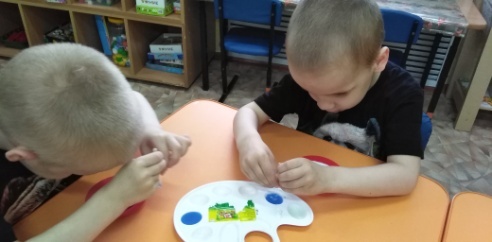 Игры на сортировку; 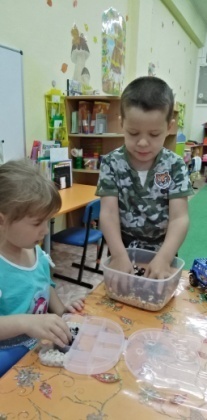 Игры с красками или с пластилином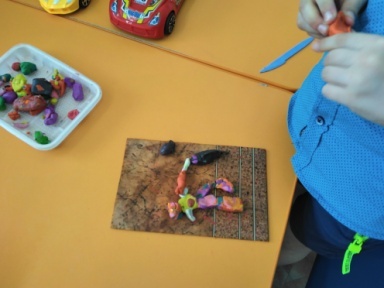 Шнуровка;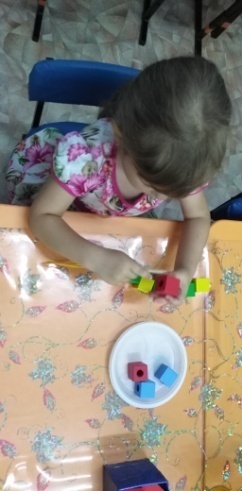 Игры с мелким строительным материалом…..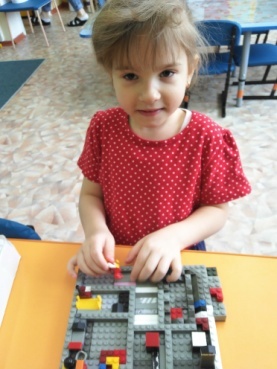 Игры с прищепками;Игры с нитками и бусинками разных размеров;Всем известно, что речь детей находится на кончиках пальцев. А в нашей группе развивать речь одна из главных задач! Поэтому у меня в арсенале имеются  картотеки игр на развитие: моторики, артикуляции, речи, коммуникации.Все игры обязательно сопровождаются искусственно созданными проблемными ситуациями: не хватает кому-то места за столом, ножниц, нужного материала, или часть разрезной картинки у другой команды;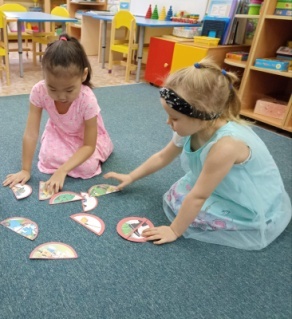 раскраски только распечатаны по одной штуке – и если кто-то очень хочет именно эту картинку – нужно договориться или убедить своих товарищей, чтоб они дали именно ему ее.Играем в игры малой подвижности в группе, подвижные игры, 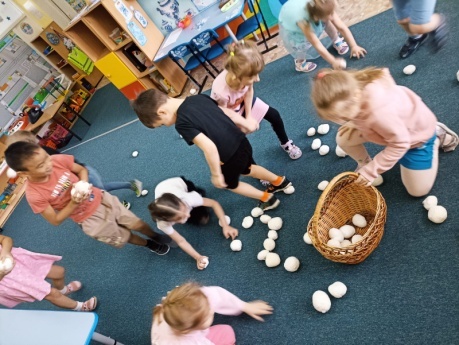 сюжетные, режиссерские…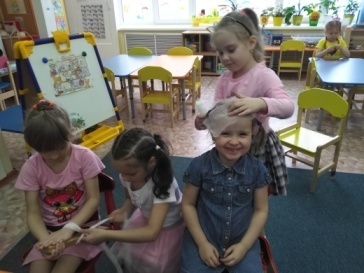 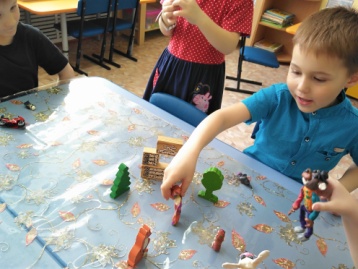 Ведущий вид деятельности – игра!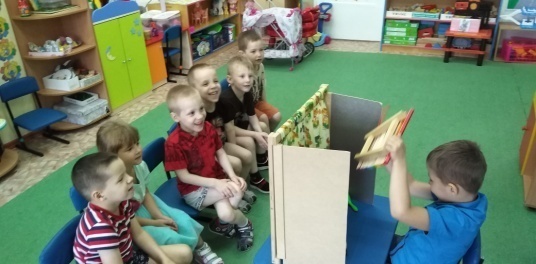 Предлагаю игры так, чтоб дети разбивались на пары, а в  дальнейшем маленькими группами, давая детям самостоятельно выбирать себе партнеров, тем самым формируя коллектив.Чем чаще даются такие задания, тем быстрее происходит сближение коллектива. Дети в игре не замечают, как протекает этот момент сближения! Им становится интересно играть вместе, они начинают придумывать самостоятельно какие-то новые игры. Рассуждая и обсуждая ситуации, они понимают правила и нормы поведения в обществе. Поэтому придуманные или рассказанные истории с помощью технологии «Сторителлинг»  совместно с какими-то проблемными ситуациями помогают быстро и безболезненно создать новый детский коллектив.Наша задача научить детей общаться, слушать и слышать друг друга, помогать, уважать мнение других… Одним словом – научиться  коммуницировать! Ведь именно это один из важных навыков пригодится им в дальнейшей жизни!  